Instructions:  Use this form to notify the Minnesota Pollution Control Agency (MPCA) about changes at your site that affect your Construction Stormwater General Permit. Changes you can make with this form are listed under “Change information.” Print a copy of the completed form for your records, or save the completed form to your computer in a location where you can easily find it.Submittal:  The person who certifies this form can email the completed form to csw.pca@state.mn.us using “Change Form” as the subject line. An auto-reply message will be sent upon the email being received. A manual confirmation email will be sent.Questions:  Email the program at csw.pca@state.mn.us or call the Stormwater Hotline at: 651-757-2119 or 800-657-3804 (non-metro only).This form cannot be used to:Apply for general permit coverageApply for a subdivision registration permitTransfer a permit to a new owner or contractorProject information (as listed on the original Permit application form)Change informationCheck all changes that apply and fill out the corresponding section(s) below. Fill in changes only.  1.	Change in site name/location information.  2.	Change acreage of project.  3.	Correction to latitude/longitude.  4.	Change Project type.  5.	Change stormwater management.  6.	Change receiving waters.  7.	Change construction dates.Change items (Complete only the items that have changed)Change in site name/location information. (Such as a reassigned street name or zip code.)Change acreage of projectCorrection to project latitude/longitudeChange in project typeChange in stormwater managementChange in receiving watersAdd or remove the surface waters that are within one mile of the project boundary that will receive stormwater from the site or discharge from a permanent stormwater treatment system. Include waters shown on U.S. Geological Survey (USGS) 7.5 minute quad maps or equivalent. All Special Waters and Impaired Waters in Minnesota can be located using the MPCA map tool on our website at https://pca-gis02.pca.state.mn.us/CSW/index.html. Indicate the type of surface water (Lake, stream, river, pond, wetland, ditch, fen, or trout stream). See Section 23 of the permit for more information on Special and Impaired waters.* Impaired Waters for the purpose of this permit are those identified as impaired for the following pollutant(s) or stressor(s): phosphorus, turbidity, dissolved oxygen, or biotic impairment.Dates of constructionCertificationI certify under penalty of law that this document and all attachments were prepared under my direction or supervision in accordance with a system designed to assure that qualified personnel properly gathered and evaluated the information submitted. I certify that based on my inquiry of the person, or persons, who manage the system, or those persons directly responsible for gathering the information, the information submitted is, to the best of my knowledge and belief, true, accurate, and complete. I am aware that there are significant penalties for submitting false information, including the possibility of civil and criminal penalties.By signing my name below, I certify the above statements to be true and correct, to the best of my knowledge, and that this information can be used for the purpose of processing this form.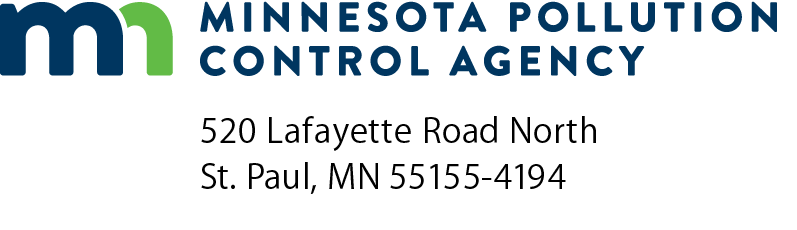 CSW permit modification change formNPDES Construction Stormwater (CSW) Permit ProgramNational Pollutant Discharge Elimination System (NPDES) Doc Type: Subdivision Registration FormProject name:Project name:Permit number:Permit number:Permit number:C000C000ororSUB00SUB00Project location description:Project location description:Project location description:Project location description:City:State:State:State:MNMNMNZip code:Zip code:Zip code:Zip code:County:County:Current Owner contact name:Current Owner contact name:Current Owner contact name:Current Owner contact name:Current Owner contact name:Current Owner contact name:Contact phone:Contact phone:Contact phone:Contact phone:Contact phone:New project name:New project name:New project name:Project location:Project location:City:State:MNZip code:County:New acreage of total project:New existing area of impervious surface in acreage:New existing area of impervious surface in acreage:New post-construction area of impervious surface in acres:New post-construction area of impervious surface in acres:New post-construction area of impervious surface in acres:New decimal latitude:New decimal longitude:(Example:  44.956497)(Example:  44.956497)(Example:  93.084619)How was this information obtained:    GPS Unit    Online Map locator    Topographic mapHow was this information obtained:    GPS Unit    Online Map locator    Topographic mapHow was this information obtained:    GPS Unit    Online Map locator    Topographic mapHow was this information obtained:    GPS Unit    Online Map locator    Topographic mapHow was this information obtained:    GPS Unit    Online Map locator    Topographic map Other – please explain: Other – please explain: Residential Commercial/Industrial Road construction Residential/Road construction Commercial/Road construction Commercial/Residential road constructionAddRemoveInfiltrationInfiltrationFiltrationFiltrationRegional pondingRegional pondingStormwater harvest and reuseStormwater harvest and reuseWet sedimentation basinWet sedimentation basinOther (specify):Add/RemoveName of surface waterType of surface waterWithin one mileSpecial WaterImpaired WaterEx: RemoveEx: St. Croix RiverEx: River Yes    No Yes    No Yes    NoEx: AddEx: Unnamed ditchEx: Ditch Yes    No Yes    No Yes    No Yes    No Yes    No Yes    No Yes    No Yes    No Yes    No Yes    No Yes    No Yes    No Yes    No Yes    No Yes    No Yes    No Yes    No Yes    No Yes    No Yes    No Yes    No Yes    No Yes    No Yes    NoStart date (mm/dd/yyyy):Estimated completion date (mm/dd/yyyy):Estimated completion date (mm/dd/yyyy):Owner authorized signature (required)Owner authorized signature (required)Owner authorized signature (required)Owner authorized signature (required)Owner authorized signature (required)Contractor authorized representative 
(required if different than owner)Contractor authorized representative 
(required if different than owner)Contractor authorized representative 
(required if different than owner)Contractor authorized representative 
(required if different than owner)Contractor authorized representative 
(required if different than owner)Name:Name:Company name:Company name:Company name:Company name:Company name:Company name:Signature:Signature:Signature:Signature:Date (mm/dd/yyyy):Date (mm/dd/yyyy):Date (mm/dd/yyyy):Date (mm/dd/yyyy):Date (mm/dd/yyyy):Date (mm/dd/yyyy):Date (mm/dd/yyyy):Date (mm/dd/yyyy):